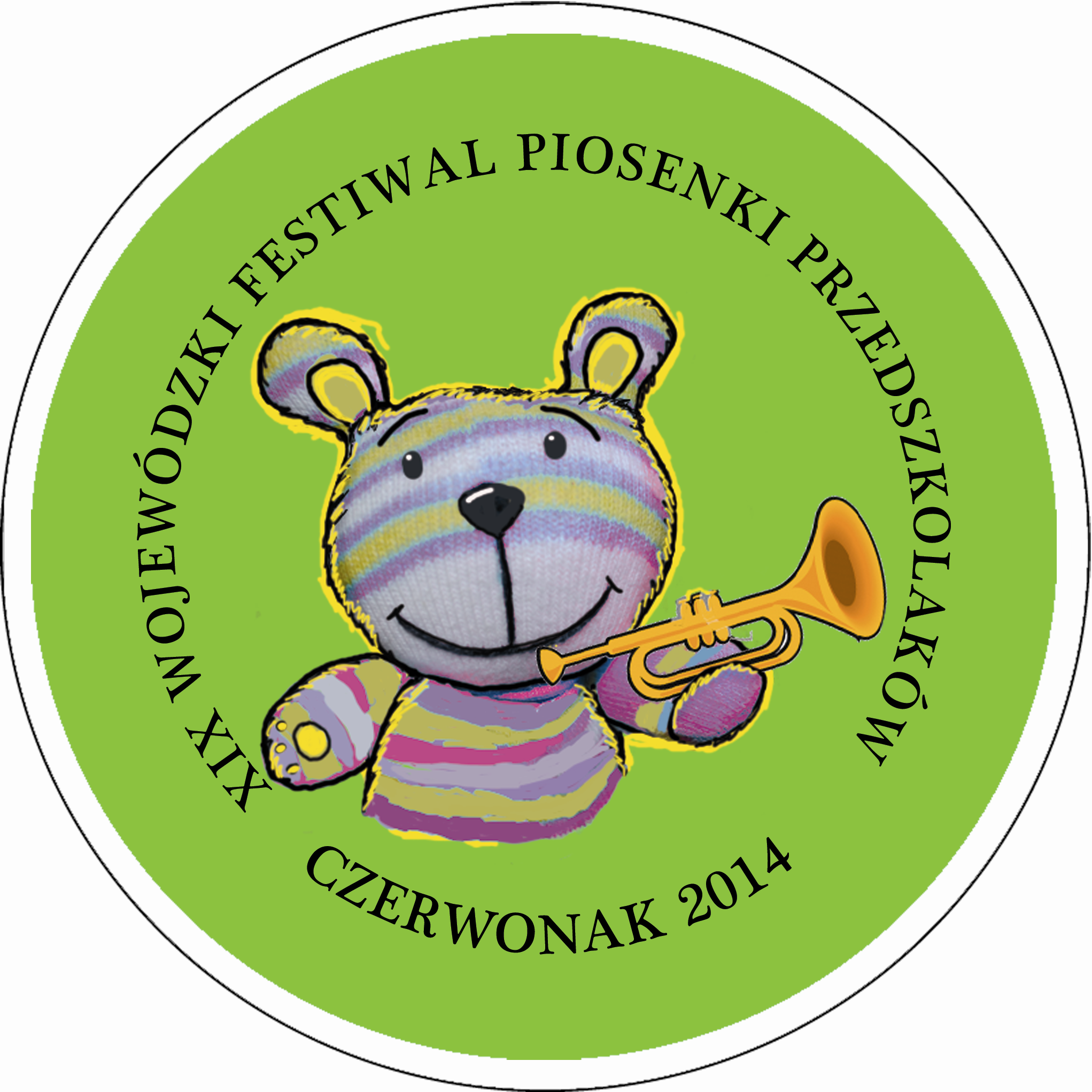 XIX WOJEWÓDZKI FESTIWALPIOSENKI PRZEDSZKOLAKÓWCZERWONAK 2014KARTA UCZESTNIKAImię i nazwisko UczestnikaData urodzenia                      Przedszkole / Instytucja zgłaszająca / Zgłoszenie prywatne  Osoba zgłaszająca
(imię i nazwisko)Telefon kontaktowye-mailAdres zamieszkania Uczestnika(gmina, kod pocztowy, miejscowość, ulica, nr domu i mieszkania)Repertuar (tytuł piosenki, autor muzyki,       autor tekstu)Imiona i nazwiska osób towarzyszących na scenie (max. 3 osoby)1. …………………………………………………………………………….2. …………………………………………………………………………….3. …………………………………………………………………………….1. …………………………………………………………………………….2. …………………………………………………………………………….3. …………………………………………………………………………….1. …………………………………………………………………………….2. …………………………………………………………………………….3. …………………………………………………………………………….Rodzaj podkładu muzycznego Płyta CD (CD Audio lub mp3 ), czy instrument(y) muzyczny(e)